В соответствии со статьей 144 Трудового кодекса Российской Федерации, статьей 86 Бюджетного кодекса Российской Федерации, статьей 53 Федерального закона от 06.10.2003 № 131-ФЗ «Об общих принципах организации местного самоуправления в Российской Федерации», Законом Красноярского края от 29.10.2009 № 9-3864 «О  системах оплаты труда работников краевых государственных  учреждений», статьей 23 Устава Ужурского района Красноярского края, Ужурский районный Совет депутатов РЕШИЛ:1. Внести в приложение № 4 Положения об оплате труда работников муниципальных учреждений, утвержденного решением Ужурского районного Совета депутатов от 18.09.2013 № 41-290р (далее – Приложение), следующие изменения: 1.1. Пункт 6 Приложения читать в новой редакции: «6. Учреждения дополнительного образования, находящиеся в ведении Муниципального казенного учреждения «Управление образования Ужурского района», относятся к группам по оплате труда руководителей в зависимости от показателей, установленных пунктом 7 настоящего приложения, но не ниже II группы по оплате труда руководителей»;1.2. В строке 2.2 таблицы «8.1. Специализированные учреждения по ведению бухгалтерского учета» слово «(полного)» исключить;1.3. В строке 5 таблицы «Группы по оплате труда руководителей учреждений» слово «(полного)» исключить;1.4. Дополнить строку 5 таблицы «Группы по оплате труда руководителей учреждений» словами: «в том числе учреждения, осуществляющие полномочия администрации Ужурского района»;1.5. Дополнить Приложение №4 пунктом 8.4 следующего содержания: «8.4. Учреждения, осуществляющие функции и полномочия учредителя муниципальных учреждений:2. Настоящее решение вступает в силу в день, следующий за днем его официального опубликования (обнародования) в газете «Сибирский хлебороб».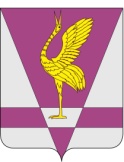 РОССИЙСКАЯ ФЕДЕРАЦИЯКРАСНОЯРСКИЙ КРАЙУЖУРСКИЙ РАЙОННЫЙ СОВЕТДЕПУТАТОВРЕШЕНИЕ       РОССИЙСКАЯ ФЕДЕРАЦИЯКРАСНОЯРСКИЙ КРАЙУЖУРСКИЙ РАЙОННЫЙ СОВЕТДЕПУТАТОВРЕШЕНИЕ       РОССИЙСКАЯ ФЕДЕРАЦИЯКРАСНОЯРСКИЙ КРАЙУЖУРСКИЙ РАЙОННЫЙ СОВЕТДЕПУТАТОВРЕШЕНИЕ       20.01.2016г. Ужур№ 8-38рО внесении изменений в решение Ужурского районного Совета депутатов от 18.09.2013 № 41-290р «Об утверждении Положения об оплате труда работников муниципальных учреждений»О внесении изменений в решение Ужурского районного Совета депутатов от 18.09.2013 № 41-290р «Об утверждении Положения об оплате труда работников муниципальных учреждений»О внесении изменений в решение Ужурского районного Совета депутатов от 18.09.2013 № 41-290р «Об утверждении Положения об оплате труда работников муниципальных учреждений»№ п/пНаименование показателяУсловияКоличество баллов12341Количество работников в учрежденииЗа каждого работника22Количество подведомственных и курируемых учрежденийЗа каждое учреждение23Количество филиалов и структурных подразделений в учреждениях, указанных в строке 2За каждый филиал и структурное подразделение34Объем бюджетных ассигнований подведомственных муниципальных казенных учреждений, по отношению к которым учреждение является главным распорядителем бюджетных средств, запланированных на 1 января календарного года За каждый 1 миллион рублей бюджетных ассигнований1,05Объем субсидий на выполнение муниципального задания, на иные цели и бюджетных инвестиций, запланированных для перечисления учреждением муниципальным бюджетным учреждениям на 1 января календарного года  За каждый 1 миллион рублей бюджетных ассигнований0,56Объем средств от приносящей доход деятельности по подведомственным учреждениямЗа каждый 1 миллион рублей средств от приносящей доход деятельности1,0Председатель Ужурского районного Совета депутатов __________________(Семехин С.С.)Глава Ужурского района _________________(Зарецкий К.Н.)